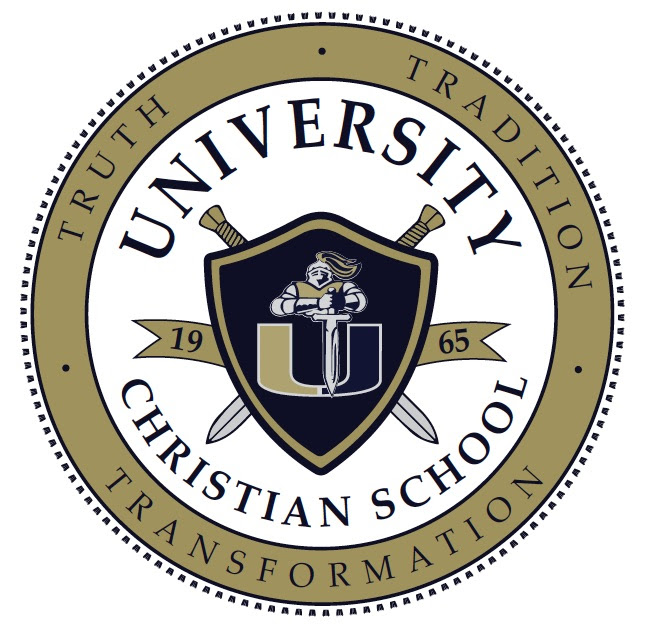 Rising 1st GradeBecause learning to read is a process not all children work through at the same pace, we realize that a single reading list will not meet the needs of all our children. Please use the books on this list as a starting point for choosing books to read this summer! One of the things we will work on in first grade is choosing “just right books” so that our children will have the tools they will need for independently selecting books on their own reading levels. Please continue to work on recognizing sight words. Ensuring your child is growing in sight words along with sounding out words will continue to mold them into a strong reader.Books Beginning Readers Typically Enjoy Reading:- Brand New Readers Series by Candlewick Press (available at bookstores)- Books with repetitive or predictable texts such as Brown Bear, Brown Bearor Five Little Ducks or The Chick and the Duckling, Dick and Jane- Paperback books by Creative Teaching Press such as All Through the Weekwith Cat and Dog or Bears, Bears Everywhere or How’s the Weather?-Dr. Seuss books such as Hop on Pop, Green Eggs and Ham-Pet the Cat booksBeginning Chapter Books:- Henry and Mudge series by Cynthia Rylant- Frog and Toad series by Arnold Lobel- Amanda Pig series by Jean Van Leeuween- Little Bear series by Esla Minarik- Fox and His Friends series by Edward MarshallMore Challenging Books First Graders Typically Enjoy:- Cam Jansen series by David Adler- Nate the Great series by Marjorie Sharmat- Magic Tree House series by Mary Pope Osborne- Junie B. Jones series by Barbara ParkPlease remember that children benefit from listening to stories read aloud. This is a great time to share books based on your child’s interests. You can help your child by modeling fluent reading and reading for understanding. Thanks in advance for spending time this summer enjoying books with your child!